ECOLE MILITAIRE PREPARATOIRE ET TECHNIQUE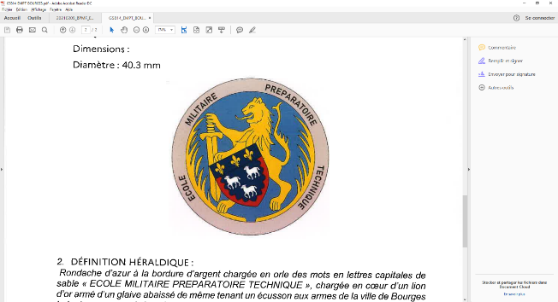 Attestation de reconnaissance de responsabilitéJe soussigné(e),Prénom	Nom	Je reconnais avoir été informé(e) que :L’utilisation des ressources informatiques du ministère doit se faire dans le strict respect de la législation et, en particulier, celle applicable au respect des personnes et de la propriété intellectuelle ainsi qu’aux actes de fraude et de malveillance informatique ;Sauf autorisation, toute modification ou tentative de modification de mon environnement de travail informatique est interdite (ajout et suppression de programmes, de supports externes ou de périphériques…) ;L’équipement informatique et les réseaux mis à ma disposition sont réservés à un usage professionnel. L’utilisation à des fins personnelles de système d’information non classifié de défense (comme par exemple l’Intradef) est tolérée sous réserve qu’elle reste exceptionnelle et sans impact sur le bon fonctionnement général du système ou sur la bonne marche du service,La connexion d’équipements numériques ou de supports de stockage d’informations privés avec tout système d’information du ministère de la défense est interdite ;L’élaboration, la modification, la consultation, le stockage ou la transmission d’informations sensibles ou classifiées de défense ne doivent être opérés qu’à partir de systèmes d’information homologués pour les traiter au niveau considéré dans le respect des procédures d’exploitation de sécurité spécifiques à ces systèmes ;Des dispositifs permettant directement ou indirectement de déceler les éventuelles violations aux dispositions du code de bon usage des systèmes d’information et de communication peuvent être mis en place par le ministère de la défense sur ses systèmes ;Pour des raisons de sécurité, même si, en principe, personne ne doit accéder à l’espace personnel clairement indiqué par l’utilisateur, des agents automatiques tels les antivirus ou du personnel soumis à une obligation de non divulgation tels les administrateurs, auditeurs, contrôleurs et inspecteurs de la sécurité des systèmes d'information peuvent y être autorisés ;L’écrit électronique (courriel, fichier, etc.) et les traces informatiques conservés par le ministère de la défense peuvent être utilisés comme preuve par les autorités judiciaires.Je reconnais avoir pris connaissance :De l’ensemble des règles relatives aux atteintes à la vie privée (article 226-1 et 226-2 du code pénal),Des dispositions relatives aux atteintes aux droits de la personne (articles 226-16 à 226-23 du code pénal) et aux droits des mineurs (articles 227-23 et 227-24 du code pénal),Des dispositions relatives aux atteintes au secret professionnel (article 226-13 du code pénal),De la législation relative à la fraude informatique (article 323-1 et suivants du code pénal),Des dispositions relatives à la propriété intellectuelle (articles L.111-1 et L.111-2 du code de la propriété intellectuelle),Des informations générales de sensibilisation à la sécurité des systèmes d’information mises à ma disposition.Je m’engage à respecter les termes de l’instruction ministérielle n°2003/DEF/DGSIC du 20 novembre 2008 portant code de bon usage des systèmes d’information et de communication du ministère de la défense ainsi que les procédures d’exploitation de sécurité spécifiques des réseaux auxquels j’aurais accès.Je déclare être pleinement conscient(e) de mes responsabilités et reconnais être informé(e) des conséquences pénales, disciplinaires et statutaires qui pourraient résulter de la non application des dispositions édictées ci-dessus.A  Le Signature de l’élève et du représentant légalArticle 226-1 : Est puni d'un an d'emprisonnement et de 45000 euros d'amende le fait, au moyen d'un procédé quelconque, volontairement de porter atteinte à l'intimité de la vie privée d'autrui :1° En captant, enregistrant ou transmettant, sans le consentement de leur auteur, des paroles prononcées à titre privé ou confidentiel ;2° En fixant, enregistrant ou transmettant, sans le consentement de celle-ci, l'image d'une personne se trouvant dans un lieu privé. Lorsque les actes mentionnés au présent article ont été accomplis au vu et au su des intéressés sans qu'ils s'y soient opposés, alors qu'ils étaient en mesure de le faire, le consentement de ceux-ci est présumé.Article 226-2 : Est puni des mêmes peines le fait de conserver, porter ou laisser porter à la connaissance du public ou d'un tiers ou d'utiliser de quelque manière que ce soit tout enregistrement ou document obtenu à l'aide de l'un des actes prévus par l'article 226-1. Lorsque le délit prévu par l'alinéa précédent est commis par la voie de la presse écrite ou audiovisuelle, les dispositions particulières des lois qui régissent ces matières sont applicables en ce qui concerne la détermination des personnes responsables.Article 226-13 : La révélation d’une information à caractère secret par une personne qui en est dépositaire soit par état ou par profession, soit en raison d’une fonction ou d’une mission temporaire, est punie d’un an d’emprisonnement et de 15 000 € d’amende.Article 226-16 : Le fait, y compris par négligence, de procéder ou de faire procéder à des traitements de données à caractère personnel sans qu’aient été respectées les formalités préalables à leur mise en œuvre prévues par la loi est puni de cinq ans d’emprisonnement et de 300 000 € d’amende. Est puni des mêmes peines le fait, y compris par négligence, de procéder ou de faire procéder à un traitement qui a fait l’objet de l’une des mesures prévues au 2°du 1 de l’article 45 de la loi n°78-17 du 6 janvier 1978 relative à l’informatique, aux fichiers et aux libertés.Article 226-16-1-A : Lorsqu'il a été procédé ou fait procéder à un traitement de données à caractère personnel dans les conditions prévues par le I ou le II de l'article 24 de la loi n° 78-17 du 6 janvier 1978 précitée, le fait de ne pas respecter, y compris par négligence, les normes simplifiées ou d'exonération établies à cet effet par la Commission nationale de l'informatique et des libertés est puni de cinq ans d'emprisonnement et de 300 000 Euros d'amende.Article 226-16-1 : Le fait, hors les cas où le traitement a été autorisé dans les conditions prévues par la loi n° 78-17 du 6 janvier 1978 précitée, de procéder ou faire procéder à un traitement de données à caractère personnel incluant parmi les données sur lesquelles il porte le numéro d'inscription des personnes au répertoire national d'identification des personnes physiques, est puni de cinq ans d'emprisonnement et de 300 000 Euros d'amende.Article 226-17 : Le fait de procéder ou de faire procéder à des traitements de données à caractère personnel sans mettre en oeuvre les mesures prescrites à l’article 34 de la loi n°78-17 du 6 janvier 1978 précitée est puni de cinq ans d’emprisonnement et de 300 000 € d’amende.Article 226-18 : Le fait de collecter des données à caractère personnel par un moyen frauduleux, déloyal ou illicite est puni de cinq ans d’emprisonnement et de 300 000 € d’amende.Article 226-18-1 : Le fait de procéder à un traitement de données à caractère personnel concernant une personne physique malgré l'opposition de cette personne, lorsque ce traitement répond à des fins de prospection, notamment commerciale, ou lorsque cette opposition est fondée sur des motifs légitimes, est puni de cinq ans d'emprisonnement et de 300 000 Euros d'amende.Article 226-19 : Le fait, hors les cas prévus par la loi, de mettre ou de conserver en mémoire informatisée, sans le consentement exprès de l’intéressé, des données à caractère personnel qui, directement ou indirectement, font apparaître les origines raciales ou ethniques, les opinions politiques, philosophiques ou religieuses, ou les appartenances syndicales des personnes, ou qui sont relatives à la santé ou à l’orientation sexuelle de celles-ci, est puni de cinq ans d’ emprisonnement et de 300 000 € d’amende. Est puni des mêmes peines le fait, hors les cas prévus par la loi, de mettre ou de conserver en mémoire informatisée des données à caractère personnel concernant des infractions, des condamnations ou des mesures de sûreté.Article 226-19-1 : En cas de traitement de données à caractère personnel ayant pour fin la recherche dans le domaine de la santé, est puni de cinq ans d'emprisonnement et de 300 000 Euros d'amende le fait de procéder à un traitement : 1° Sans avoir préalablement informé individuellement les personnes sur le compte desquelles des données à caractère personnel sont recueillies ou transmises de leur droit d'accès, de rectification et d'opposition, de la nature des données transmises et des destinataires de celles-ci ;2° Malgré l'opposition de la personne concernée ou, lorsqu'il est prévu par la loi, en l'absence du consentement éclairé et exprès de la personne, ou s'il s'agit d'une personne décédée, malgré le refus exprimé par celle-ci de son vivant.Article 226-20 : Le fait de conserver des données à caractère personnel au-delà de la durée prévue par la loi ou le règlement, par la demande d’autorisation ou d’avis, ou par la déclaration préalable adressée à la Commission nationale de l’informatique et des libertés, est puni de cinq ans d’emprisonnement et de 300 000 € d’amende, sauf si cette conservation est effectuée à des fins historiques, statistiques ou scientifiques dans les conditions prévues par la loi. Est puni des mêmes peines le fait, hors les cas prévus par la loi, de traiter à des fins autres qu’historiques, statistiques ou scientifiques des données à caractère personnel conservées au-delà de la durée mentionnée au premier alinéa.Article 226-21 : Le fait, par toute personne détentrice de données à caractère personnel à l’occasion de leur enregistrement, de leur classement, de leur transmission ou de toute autre forme de traitement, de détourner ces informations de leur finalité telle que définie par la disposition législative, l’acte réglementaire ou la décision de la Commission nationale de l’informatique et des libertés autorisant le traitement automatisé, ou par les déclarations préalables à la mise en œuvre de ce traitement, est puni de cinq ans d’emprisonnement et de 300 000 € d’amende.Article 226-22 : Le fait, par toute personne qui a recueilli, à l’occasion de leur enregistrement, de leur classement, de leur transmission ou d’une autre forme de traitement, des données à caractère personnel dont la divulgation aurait pour effet de porter atteinte à la considération de l’intéressé ou à l’intimité de sa vie privée, de porter, sans autorisation de l’intéressé, ces données à la connaissance d’un tiers qui n’a pas qualité pour les recevoir, est puni de cinq ans d’emprisonnement et de 300 000 € d’amende. La divulgation prévue à l’alinéa précédent est punie de trois ans d’emprisonnement et de 100 000 € d’amende lorsqu’elle a été commise par imprudence ou négligence. Dans les cas prévus aux deux alinéas précédents, la poursuite ne peut être exercée que sur plainte de la victime, de son représentant légal ou de ses ayants droit. Article 226-22-1 : Le fait, hors les cas prévus par la loi, de procéder ou de faire procéder à un transfert de données à caractère personnel faisant l'objet ou destinées à faire l'objet d'un traitement vers un Etat n'appartenant pas à la Communauté européenne en violation des mesures prises par la Commission des Communautés européennes ou par la Commission nationale de l'informatique et des libertés mentionnées à l'article 70 de la loi n° 78-17 du 6 janvier 1978 précitée est puni de cinq ans d'emprisonnement et de 300 000 Euros d'amende.Article 226-22-2 : Dans les cas prévus aux articles 226-16 à 226-22-1, l'effacement de tout ou partie des données à caractère personnel faisant l'objet du traitement ayant donné lieu à l'infraction peut être ordonné. Les membres et les agents de la Commission nationale de l'informatique et des libertés sont habilités à constater l'effacement de ces données.Article 226-23 : Les dispositions de l’article 226-19 sont applicables aux traitements non automatisés de données à caractère personnel dont la mise en oeuvre ne se limite pas à l’exercice d’activités exclusivement personnelles.Article 227-23 : Le fait, en vue de sa diffusion, de fixer, d'enregistrer ou de transmettre l'image ou la représentation d'un mineur lorsque cette image ou cette représentation présente un caractère pornographique est puni de cinq ans d'emprisonnement et de 75 000 Euros d'amende. Le fait d'offrir, de rendre disponible ou de diffuser une telle image ou représentation, par quelque moyen que ce soit, de l'importer ou de l'exporter, de la faire importer ou de la faire exporter, est puni des mêmes peines. Les peines sont portées à sept ans d'emprisonnement et à 100 000 Euros d'amende lorsqu'il a été utilisé, pour la diffusion de l'image ou de la représentation du mineur à destination d'un public non déterminé, un réseau de communications électroniques. La tentative des délits prévus aux alinéas précédents est punie des mêmes peines. Le fait de consulter habituellement un service de communication au public en ligne mettant à disposition une telle image ou représentation ou de détenir une telle image ou représentation par quelque moyen que ce soit est puni de deux ans d'emprisonnement et 30000 euros d'amende. Les infractions prévues au présent article sont punies de dix ans d'emprisonnement et de 500 000 Euros d'amende lorsqu'elles sont commises en bande organisée. Les dispositions du présent article sont également applicables aux images pornographiques d'une personne dont l'aspect physique est celui d'un mineur, sauf s'il est établi que cette personne était âgée de dix-huit ans au jour de la fixation ou de l'enregistrement de son image.Article 227-24 : Le fait soit de fabriquer, de transporter, de diffuser par quelque moyen que ce soit et quel qu'en soit le support un message à caractère violent ou pornographique ou de nature à porter gravement atteinte à la dignité humaine, soit de faire commerce d'un tel message, est puni de trois ans d'emprisonnement et de 75000 euros d'amende lorsque ce message est susceptible d'être vu ou perçu par un mineur. Lorsque les infractions prévues au présent article sont soumises par la voie de la presse écrite ou audiovisuelle ou de la communication au public en ligne, les dispositions particulières des lois qui régissent ces matières sont applicables en ce qui concerne la détermination des personnes responsables.Article 323-1 : Le fait d'accéder ou de se maintenir, frauduleusement, dans tout ou partie d'un système de traitement automatisé de données est puni de deux ans d'emprisonnement et de 30000 € d'amende. Lorsqu'il en est résulté soit la suppression ou la modification de données contenues dans le système, soit une altération du fonctionnement de ce système, la peine est de trois ans d'emprisonnement et de 45 000 € d'amende.Article 323-2 : Le fait d'entraver ou de fausser le fonctionnement d'un système de traitement automatisé de données est puni de cinq ans d'emprisonnement et de 75 000 € d'amende.Article 323-3 : Le fait d'introduire frauduleusement des données dans un système de traitement automatisé ou de supprimer ou de modifier frauduleusement les données qu'il contient est puni de cinq ans d'emprisonnement et de 75 000 € d'amende.Article 323-4 : La participation à un groupement formé ou à une entente établie en vue de la préparation, caractérisée par un ou plusieurs faits matériels, d'une ou de plusieurs des infractions prévues par les articles 323-1 à 323-3-1 est punie des peines prévues pour l'infraction elle-même ou pour l'infraction la plus sévèrement réprimée.Article 323-5 : Les personnes physiques coupables des délits prévus au présent chapitre encourent également les peines complémentaires suivantes : 1° L'interdiction, pour une durée de cinq ans au plus, des droits civiques, civils et de famille, suivant les modalités de l'article 131-26 ;2° L'interdiction, pour une durée de cinq ans au plus, d'exercer une fonction publique ou d'exercer l'activité professionnelle ou sociale dans l'exercice de laquelle ou à l'occasion de laquelle l'infraction a été commise ;3° La confiscation de la chose qui a servi où était destinée à commettre l'infraction ou de la chose qui en est le produit, à l'exception des objets susceptibles de restitution ;4° La fermeture, pour une durée de cinq ans au plus, des établissements ou de l'un ou de plusieurs des établissements de l'entreprise ayant servi à commettre les faits incriminés ;5° L'exclusion, pour une durée de cinq ans au plus, des marchés publics ;6° L'interdiction, pour une durée de cinq ans au plus, d'émettre des chèques autres que ceux qui permettent le retrait de fonds par le tireur auprès du tiré ou ceux qui sont certifiés ;7° L'affichage ou la diffusion de la décision prononcée dans les conditions prévues par l'article 131-35.Article 323-6 : Les personnes morales peuvent être déclarées responsables pénalement, dans les conditions prévues par l'article 121-2, des infractions définies au présent chapitre. Les peines encourues par les personnes morales sont :1° L'amende, suivant les modalités prévues par l'article 131-38,2° Les peines mentionnées à l'article 131-39. L'interdiction mentionnée au 2° de l'article 131-39 porte sur l'activité dans l'exercice ou à l'occasion de l'exercice de laquelle l'infraction a été commise.Article 323-7 : La tentative des délits prévus par les articles 323-1 à 323-3-1 est punie des mêmes peines.Article L111-1 : L'auteur d'une œuvre de l'esprit jouit sur cette œuvre, du seul fait de sa création, d'un droit de propriété incorporelle exclusif et opposable à tous. Ce droit comporte des attributs d'ordre intellectuel et moral ainsi que des attributs d'ordre patrimonial, qui sont déterminés par les livres Ier et III du présent code. L'existence ou la conclusion d'un contrat de louage d'ouvrage ou de service par l'auteur d'une œuvre de l'esprit n'emporte pas dérogation à la jouissance du droit reconnu par le premier alinéa, sous réserve des exceptions prévues par le présent code. Sous les mêmes réserves, il n'est pas non plus dérogé à la jouissance de ce même droit lorsque l'auteur de l'œuvre de l'esprit est un agent de l'Etat, d'une collectivité territoriale, d'un établissement public à caractère administratif, d'une autorité administrative indépendante dotée de la personnalité morale ou de la Banque de France. Les dispositions des articles L. 121-7-1 et L. 131-3-1 à L. 131-3-3 ne s'appliquent pas aux agents auteurs d'oeuvres dont la divulgation n'est soumise, en vertu de leur statut ou des règles qui régissent leurs fonctions, à aucun contrôle préalable de l'autorité hiérarchique.Article L111-2 : L'oeuvre est réputée créée, indépendamment de toute divulgation publique, du seul fait de la réalisation, même inachevée, de la conception de l'auteur.